Studiedag woensdag 27 maart 2019De drie teams ontwikkelingsstoornissen organiseren een studie dag die in het teken staat van:Problematische gehechtheid in relatie tot Persoonlijkheidsproblematiek en/of neurobiologische ontwikkelingsproblematiek zoals ADHD.Tijdens het doen van diagnostiek en behandeling komen wij steeds vaker complexere casussen tegen waarbij niet direct duidelijk is wat er nu speelt. Het is soms een palet van symptomen wat raakvlakken heeft met bv hechtingsproblematiek maar het kan ook ADHD zijn of nee is het toch een persoonlijkheidsstoornis? Maar wat is nu wat? Wat zegt de theorie en wat zien wij in onze spreekkamer?De studiemiddag richt zich op de bespreking en verdieping van de hechtingstheorie, vanuit ontwikkelingspsychologisch perspectief. Er zal nadruk komen te liggen op de differentiaal diagnostische overwegingen die aan de orde komen wanneer hechtingsproblematiek waarschijnlijk is, maar er ook aanwijzingen gevonden voor neurobiologische ontwikkelingsproblematiek zoals ADHD of persoonlijkheidsstoornissen. Ook hechtingsproblematiek als co-morbide stoornis naast ADHD en de oorzakelijke verbanden hiertussen zullen besproken worden in een breed perspectief. Zowel het diagnostisch instrumentarium als ook de behandelmogelijkheden van met name de co-morbiditeit, zullen nader belicht worden, waarbij het levensloopperspectief centraal staat. Aan de hand van theorie en casuïstiek van deelnemers en docent zal de studiedag tot verdere verdieping leiden. DocentAls spreker/docent hebben wij Drs Esther M.M. van der Zee bereid gevonden deze dag voor ons inhoudelijk te verzorgen.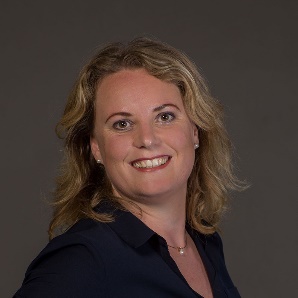 Esther van der Zee is Klinisch psycholoog K&J (BIG specialist), psychotherapeut en supervisor. Esther is manager behandelzaken van de Kinder & Jeugd psychiatrie van GGZ Drenthe en ze heeft haar eigen praktijk ZIJN. Tevens is zij als hoofd en expert docent op het gebied van gehechtheid en persoonlijkheidsproblematiek verbonden aan de post doctorale opleiding totgezondheidszorgpsycholoog van de Radboud Universiteit. Tevens is zij als docent verbonden aan de RINO Utrecht voor de KP K&J opleiding en de IMH Specialisten opleiding.De studiedag vindt plaats in de Steerne, Nico Bolkesteinlaan 1 7416 SB Deventer.Programma08.30-08.50 uur Inloop08.50-09.00 uur Opening09.00-10.30 uur kwaliteit van de ouder-kind relatie, regulatie, differentiatie en verbinding (deel 1)10.30-11.00 uur Pauze11.00-12.30 uur Problematische gehechtheid (deel 2)12.30-13.15 uur Lunch pauze13.15-14.15 uur Problematische gehechtheid (deel 3)14.15-14.45 uur Pauze14.45-16.30 uur Vertaling naar Persoonlijkheidsproblematiek (verschillende clusters) en ADHD16.30-16.45 uur Vragenronde16.45           uur AfsluitingAanmeldenVia Fabienne Beusink voor 11 maart 2019. F.beusink@dimence.nlo.v.v. Naam, team waar je werkzaam bent en kostenplaatsnummer. Graag ook je Big nummer vermelden i.v.m. accreditatie. Geef hierbij ook je evt. dieet wensen door.Voor medewerkers die werkzaam zijn binnen team ontwikkelingsstoornissen is de deelname gratis, je dient je wel aan te melden.Voor overige deelnemers zijn de kosten €50.Accreditatie is aangevraagd bij: NVvP, FGzPt, VSR, NVRG Organisatie de drie teams ontwikkelingsstoornissen Dimence:Harmke NygardFenna van KoningsveldMonique Swartjes